Об итогах проведения районного конкурсаюных кинематографистов «Десятая муза»       В целях развития детского кинотворчества, повышения художественного уровня детских любительских фильмов, расширения диапазона диалога сверстников, приобщения юных кинолюбителей к лучшим образцам отечественной культуры и искусства и в соответствии с утверждённым начальником отдела образования Положением с  01.11.19 г. по 09.01.20г. проводился районный конкурс  юных кинематографистов «Десятая муза», посвящённого памяти Сергея Васильевича Чернышёва.      На конкурс были представлены работы из 3 ОУ: СОШ № 4, гимназии № 3, ЦРТДЮ.      Согласно Положению о конкурсе все работы оценивались в номинациях: «Документальный экран», «Игровое кино» в двух возрастных группах (7-13 лет; 14-18 лет).       На основании решения оргкомитета ПРИКАЗЫВАЮ:1. За высокое качество и профессиональное выполнение работ признать победителями и наградить почётными грамотами отдела образования администрации Грязинского муниципального района следующих обучающихся:В номинации «Документальный экран» Возрастная группа 7-13 лет:         1 место – Бондаренко Дмитрий, Сулимцев Дмитрий, Лазутин Александр, Кашин Дмитрий, Колесникова Мария, Нелуш Екатерина, Костина Анастасия, Шаврина Екатерина, Кривошеев Архип, Ковалёва Кристина, Лутохина Арина, Смекалина Татьяна, обучающиеся МБУ ДО ЦРТДЮ, т/о «Фотомаг»,  рук.Куликова Т.Е.1 место – Райц Тихон, обучающийся МБОУ гимназия № 3, рук.Терпугова С.В.2 место – Алиев Артём, обучающийся МБОУ гимназия № 3, рук.Терпугова С.В.В номинации «Игровое кино» Возрастная группа 7-13 лет:1 место – Бирюкова Елизавета, Болдышева Дарья, Брезицкая Полина, Воробьёв Артём, Койгерова Эльвира, Любченко Анна, Лыжина Ирина, Ненахова Карина, Нестерова Варвара, Нечай Игорь, Отинова Виктория, Паршин Иван, Рябинина Анна, Складчикова Яна, Тонких Андрей, Усикова Екатерина, Ходыкина Екатерина, Юдин Максим, обучающиеся МБОУ СОШ № 4, детская актёрская студия «Театральная Шкатулка», рук.Тарасова Ж.В. 2 место – не присуждать3 место – не присуждатьВозрастная группа 14 – 18 лет:1 место – Анисимов Никита, Воробьёв Артём, Жорина Валерия, Колыхалова Анастасия, Нестерова Варвара, Нечай Игорь, Паршин Иван, Полякова Софья, Солодухин Максим, Юдин Максим, обучающиеся МБОУ СОШ № 4, детская актёрская студия «Театральная Шкатулка», рук.Тарасова Ж.В. 2 место – не присуждать3 место – не присуждать2. Работы победителей по всем номинациям в каждой возрастной группе направить в ГБУ ДО «Центр дополнительного образования Липецкой области» для участия в областном конкурсе юных кинематографистов «Десятая муза», посвященного памяти Сергея Васильевича Чернышёва.Начальник  отдела образования                                              А.Ю.Васильева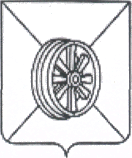    АДМИНИСТРАЦИЯ  ГРЯЗИНСКОГО  МУНИЦИПАЛЬНОГО РАЙОНА            ОТДЕЛ   ОБРАЗОВАНИЯКрасная площадь ул., д.38, г.Грязи   Липецкая обл.,  399050тел./факс: (261) 2-25-51П Р И К А З      от 16.01.20г.                     №  29   